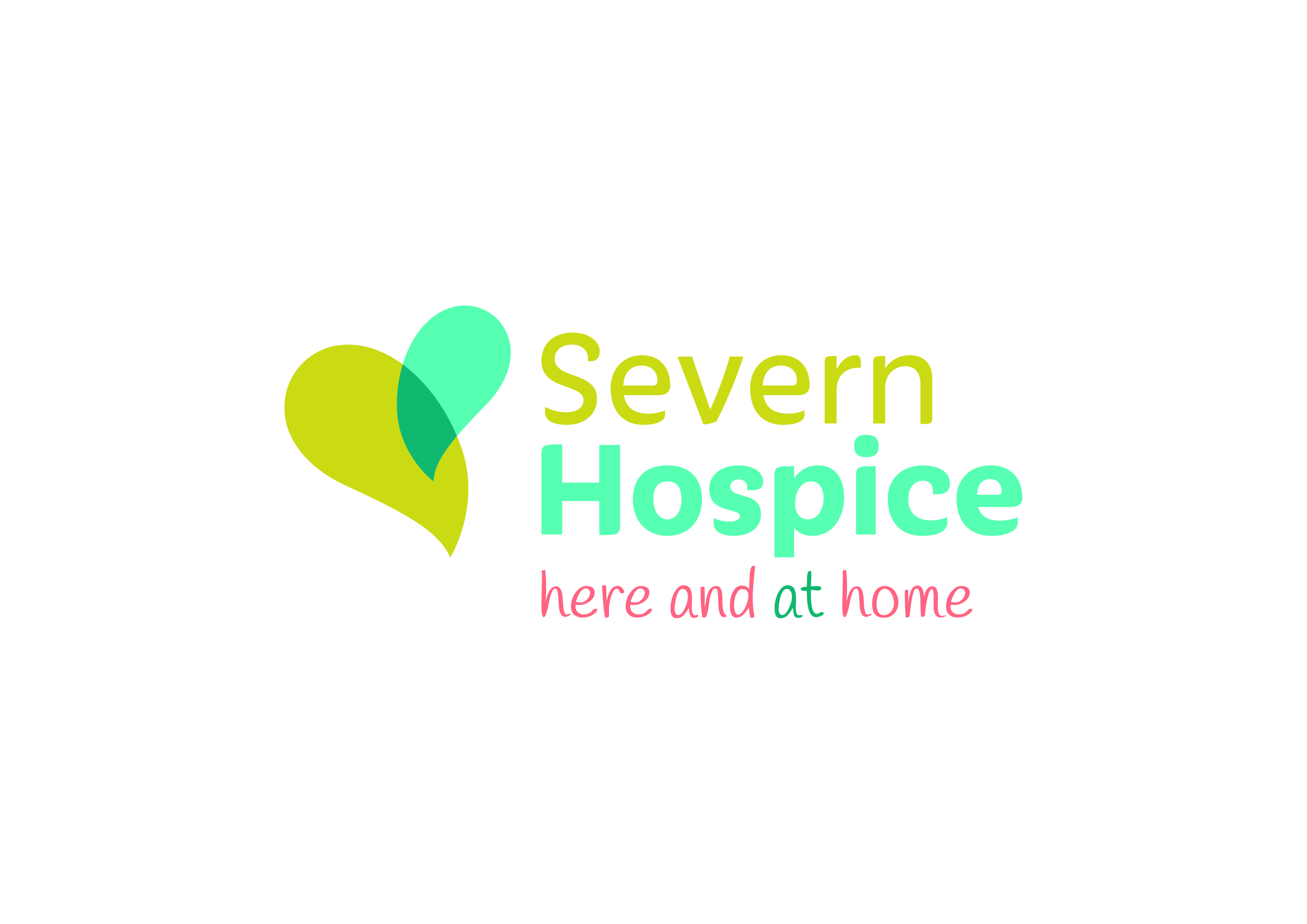 APPLICATION FOR EMPLOYMENT TO THE HOSPICE BANKPlease complete all sections and sign off. CVs may be attached in support of the application but will not be considered as a replacement for a fully completed application form.It is the Hospice’s policy to employ the best qualified personnel and provide equal opportunities for the advancement of employees including promotion and training, and not to discriminate against any person because of race, colour, national origin, sexual orientation, marital status or disability. FOR REGISTERED NURSES:	Do you have an up-to-date PIN registration with the Nursing and Midwifery Council in Adult Nursing?Yes ○              No ○		If yes:    PIN __________________  Expiry Date: ________________FOR NURSING/HEALTHCARE ASSISTANTSDo you have a NVQ Level 2/3 in Health and Social Care		Yes ○              No ○If so, to which level: _______________CURRENT EMPLOYMENTAre you currently employed:  		Yes ○              No ○If yes please complete below if no please go to next sectionPREVIOUS EMPLOYMENTPlease give details of your employment for the last 10 years. Please also state your salary / hourly rate and NHS Band (if applicable). Please continue on a separate sheet if necessary.REHABILITATION OF OFFENDERS ACT 1974The Rehabilitation of Offenders Act 1974 (Exceptions) Order 1975 provides that all convictions and offences of whatever nature (including motor offences) and whenever they were committed must be revealed when applying for employment at the Hospice.Do you have any such convictions?	YES  /  NOIf yes, please list ALL such convictions (including current driving endorsements) on a separate sheet of paper which should be attached to this application form.Are you currently being investigated by the Police or any other Regulatory Body?    YES  /  NOIf yes, please give details on a separate sheet of paper which should be attached to this application form.A Disclosure and Barring Service Check (formerly CRB) to an Enhanced level will be requested in the event of an individual being offered a post.OTHER DETAILSDo you hold a full valid UK driving licence? 				YES  /  NODo you need a work permit for employment in the UK?			YES  /  NOIn order to comply with the Asylum and Immigration Act 1996, any offer of employment will be subject to provision of documentation showing your entitlement to work in the UK (e.g. National Insurance Number).Are you related to anyone employed by the Hospice? If so, who? __________________________________________How did you hear of this vacancy? ___________________________________________________________________Hobbies and InterestsDo you speak a foreign language?  	YES  /  NOADDITIONAL INFORMATIONPlease use this space to explain what qualities you feel you could offer to the position and how you meet the requirements of the job. Outline aspects of your experience and give details of any particular achievements or distinctions which you consider relevant to this application. Please continue on a separate sheet if necessary.HEALTHAre you aware of any reasonable adjustments to the workplace that will be necessary if you were to attend for interview and/or recruitment assessment centre?     YES  /  NOThe Hospice will consider making such adjustments as are reasonable in compliance with the Equality Act 2010 Note: A formal offer of employment cannot be made until a satisfactory medical report is received from the Occupational Health provider who act as the Hospice’s agents in this respect.REFERENCESPlease give below the names and addresses of two persons (not members of your family) who can be contacted and asked for a reference. One should be your present or latest employer. Note: Two satisfactory written references must be received before a formal offer of employment can be made.DECLARATIONI confirm that the details I have provided on this form are correct to the best of my knowledge and I understand that any contract of employment will be jeopardised if I have misrepresented or omitted any relevant information. I understand  that a DBS Check will be sought in the event of a successful application. I understand that information divulged in application forms for employment will be kept on files (both manual and computer) for recruitment, monitoring and employment purposes. Information will be stored securely in line with the Data Protection Act 1998 and the DBS Code of Practice.Signed: _______________________________________________		Date: ________________________Position Applied for: (please delete as appropriate)																	Bank Registered Nurse (Wards)  /  Bank Healthcare Assistant (Wards)Which of the Hospice’s Sites do you wish to be on Bank for:		Shrewsbury / Telford / either                                                                                                                                                (please delete as applicable)				PERSONAL DETAILSSurname: _____________________________________		Title: (Mr/Ms/Mrs/Miss/Other) _______________Forenames: ______________________________________________________________________________Address: _________________________________________________________________________________________________________________________________________________________________________Postcode: ____________ Telephone (Home): ___________________  Mobile: __________________________E-mail address: ____________________________________________________________________________EDUCATION AND TRAINING DETAILSEDUCATION AND TRAINING DETAILSEDUCATION AND TRAINING DETAILSEDUCATION AND TRAINING DETAILSSecondary School/Further EducationDate FromDate ToGrades/Qualifications AchievedPlease give details of additional training and qualifications (with dates where possible) including membership of professional bodies. (Continue on a separate sheet if necessary)Name and Address of Employer: _______________________________________________________________________________________________________________________________________________________________________Current Post Held: _____________________________________	Date Joined: ___________________________Current Hours worked per week: _________________________	Over how many days? ___________________Current Hourly Rate of Pay: _____________________________Details of Duties and Responsibilities: ________________________________________________________________________________________________________________________________________________________________________________________________________________________________________________________________________________________________________________________________________________________________Reason for wishing to join the Hospice bank ___________________________________________________________________________________________________________________________________________________________________________________________________________________________________________________________DatesDatesEmployer’s Name and Nature of BusinessJob Title and Summary of Key ResponsibilitiesFinal Salary / Hourly rateReason for LeavingFromToEmployer’s Name and Nature of BusinessJob Title and Summary of Key ResponsibilitiesFinal Salary / Hourly rateReason for LeavingPlease give details Please give details  and degree of fluencyIf yes, please give details1st RefereeName:		__________________________Address:	__________________________		__________________________		__________________________Phone Number: _________________________E-mail: ________________________________2nd Referee Name:		__________________________Address:	__________________________		__________________________		__________________________Phone Number: _________________________E-mail: ________________________________2nd Referee Name:		__________________________Address:	__________________________		__________________________		__________________________Phone Number: _________________________E-mail: ________________________________Relationship to you:Relationship to you:Work / Character Reference* * please delete as applicableWork / Character Reference* * please delete as applicableNB.  The Hospice may contact your referees at any time after receipt of application.  If this is not acceptable please state your preference: